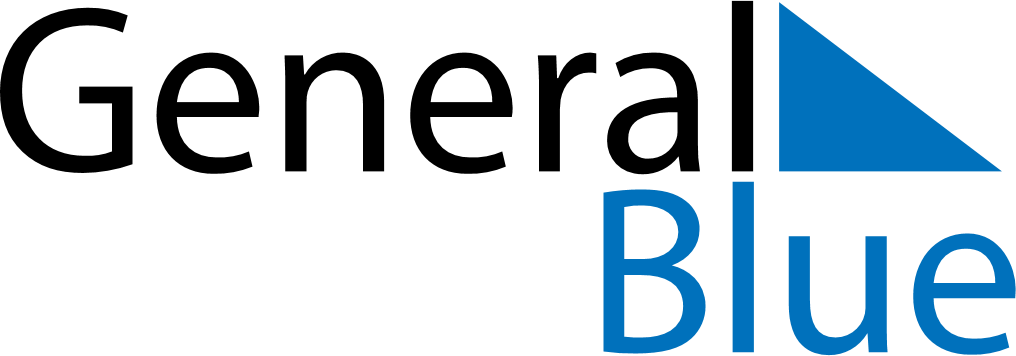 May 2023May 2023May 2023May 2023LiechtensteinLiechtensteinLiechtensteinSundayMondayTuesdayWednesdayThursdayFridayFridaySaturday1234556Labour Day78910111212131415161718191920Mother’s DayAscension DayFeiertagsbrückeFeiertagsbrücke212223242526262728293031PentecostWhit Monday